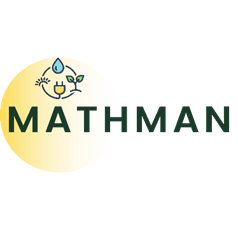 I Wojewódzki Konkurs Matematyczny „Mathman”Etap szkolnyZadania dla uczniów klas II - III szkoły podstawowejZad. 1 (0-3)Obwód działki ogrodowej w kształcie prostokąta wynosi 98 cm. Długość krótszego boku tej działki jest równa 16 cm. Ile wynosi długość dłuższego boku?Zad. 2 (0-2)Uczniowie wraz z opiekunami pojechali na dwudniową wycieczkę szkolną. Nocowali w schronisku młodzieżowym,  zajmując 7 pokoi. W każdym pokoju znajdowało się 6 piętrowych łóżek. Wszystkie łóżka w tym pokoju były zajęte. Ilu było uczestników wycieczki?Zad. 3 (0-3)W dużym słoiku  mieści się 80 dag kiszonej kapusty, a w małym słoiku mieści się 5 razy mniej kapusty. Pani Roma włożyła kapustę do jednego dużego słoika i czterech  małych. Wszystkie słoiki zostały całkowicie zapełnione. Ile dekagramów kapusty było razem w słoikach?Zad. 4 (0-3)Za baterię  i 6 jednakowych żaróweczek  Ania zapłaciła 60 złotych. Bateria kosztowała 18 złotych. Ile kosztowała żaróweczka?Zad. 5 (0-4)Na wycieczkę do elektrowni wyjechało 131 uczniów trzema autokarami. W pierwszym i drugim autokarze było razem 86 uczniów, a w drugim i trzecim było razem 87 uczniów. Ilu uczniów było w pierwszym, a ilu w trzecim autokarze?